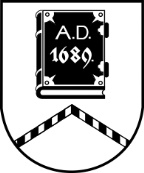 ALŪKSNES NOVADA PAŠVALDĪBALICENCĒŠANAS KOMISIJADārza iela 11, Alūksne, Alūksnes novads, LV – 4301, tālrunis:  64381496, e-pasts: dome@aluksne.lv_________________________________________________________________________________________________________AlūksnēSĒDES PROTOKOLS2024.gada 17.aprīlī                                 				        		Nr.11Sēde sākta pulksten 16.00, sēde slēgta pulksten 17.20Sēdes norises vieta: Dārza iela 11, Alūksnē, Alūksnes VPVKAC 1.stāvāSēdi vada: komisijas priekšsēdētāja Māra KOVAĻENKOSēdi protokolē: komisijas locekle Everita BALANDESēdē piedalās Licencēšanas komisijas locekļi: Māra KOVAĻENKO, Everita BALANDE, Sanita RIBAKA, Sanita BĒRZIŅADARBA KĀRTĪBA:Alūksnes Sporta skolas iesnieguma izskatīšana.1. Alūksnes Sporta skolas iesnieguma izskatīšanaM.KOVAĻENKO	iepazīstina ar 05.04.2024. Alūksnes Sporta skolas iesniegumu par ielu slēgšanu Alūksnes novada pašvaldības un Gulbenes novada Sporta pārvaldes sadarbībā ar biedrību “VELORĪTS” rīkoto sacensību “Bānīša kauss 2024 jeb Apsteidz tvaiku!” laikā 04.05.2024. Paskaidro, ka 08.04.2024. Alūksnes novada pašvaldībā saņemts dokuments no Valsts policijas Vidzemes reģiona pārvaldes par drošības pasākumiem sacensību laikā 04.05.2024., kurā norādīts, ka faktiskais sacensību organizators ir biedrība “VELORĪTS”, līdz ar to policija kārtības uzturēšanu neveiks, līdz būs noslēgts līgums. Informē, ka ir sazinājusies ar Alūksnes Sporta skolas pārstāvi G.KOZILĀNU par šī pasākuma norisi un problēmām. Paskaidro, ka G.KOZILĀNS sazinoties ar Gulbeni ir noskaidrojis, ka tomēr organizators ir Gulbenes novada Sporta pārvalde un atsevišķs pieteikums publiska pasākuma organizēšanai nebūs. Iepazīstina ar Gulbenes novada Sporta pārvaldes iesniegumu Valsts policijas Vidzemes reģiona pārvaldei. Uzskata, ka komisijai jālemj par tiem dokumentiem, kas iesniegti Alūksnes novada pašvaldībā, proti, Alūksnes Sporta skolas iesniegumu par ielu slēgšanas nepieciešamību sacensību laikā.Notiek diskusija par pasākumu organizēšanu un pieteikšanu Alūksnes novadā.	Atklāti balsojot : “par” 4; “pret” nav; “atturas” nav,LICENCĒŠANAS KOMISIJA NOLEMJ:Pamatojoties uz Ministru kabineta 19.01.2016. noteikumiem Nr.42 “Kārtība, kādā aizliedzama vai ierobežojama satiksme” un Licencēšanas komisijas nolikuma, kas apstiprināts ar Alūksnes novada domes 29.06.2023. lēmumu Nr.177 (protokols Nr.8, 9.punkts), 9.7.p., 9.8. p.,Pasākuma “Bānīša kauss 2024 jeb Apsteidz laiku!” norises nodrošināšanai atļaut slēgt satiksmi Jāņkalna ielā posmā no Tālavas ielas līdz Viestura ielai, Viestura ielā posmā no Jāņkalna ielas līdz Merķeļa ielai, Brīvības ielā posmā no Merķeļa ielas līdz Jāņkalna ielai 2024.gada 4.maijā laikā no pulksten 13.00 līdz pulksten 18.00.Sēdes vadītāja				M.KOVAĻENKO……………………………………….Protokoliste, komisijas locekle	 E.BALANDE…………………………………………..Komisijas locekle			S.RIBAKA ……………………………………….........					S.BĒRZIŅA…………………………………………….